Publicado en  el 21/10/2016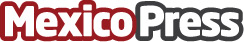 Peña Nieto se responzabiliza de mejorar seguridad en MichoacánEl presidente de la República Mexicana, Enrique Peña Nieto, se comprometió a llevar y asegurar la seguridad dentro del estado de Michoacán, con motivo a su gira por el país, el presidente ha evaluado la situación crítico que Michoacán esta pasando en temas de inseguridad, por lo cual, responsabiliza que su trabajo tendrá como resultado un estado más seguro para las familiasDatos de contacto:Nota de prensa publicada en: https://www.mexicopress.com.mx/pena-nieto-se-responzabiliza-de-mejorar Categorías: Nacional Ciberseguridad http://www.mexicopress.com.mx